CURRICULUM VITAE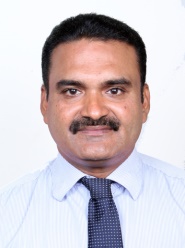 SHAJISHAJI.348818@2freemail.com   Self-directed, enthusiastic with a passionate commitment to assignment received .Skilled in customer Handling with pleasing mind, Active team player who effectively collaborates with all level of staff members and establishes quality relationship with colleagues, become a significant contributor in an esteemed organization that provides challenging environment to grow with opportunities to work and render my potential in to the maximum extend.Personal SkillHighly self-motivated Quality conscious with effective communication skill and have an ability to manage all sorts of Administration atmosphere.Professional ExperienceA highly motivated Individual who has more than 14 years of combined experience in various Field of Management and having very good work experience and knowledge inMedical Housekeeping andits related operations ensuring the quality of job as per standard required.Duties and ResponsibilitiesOver all Supervising with the talented administrative skillCoordinating with Unit Head /Supervisor’s and employees sections and sourcing proper solutions for their queries.Contract related activities like, Site visit/ Bidding Estimate including Manpower and Materials.Directs and administers Job related Programs in strict accordance with Clients Guidance, principals and policies.Maintain highest possible quality Standards to ensure a pleasant attractive and safe functional environment.Ensure all the Department activities are being done proper way and follow-up to timely services.Follow-up and expedition with services were delivered satisfactorily within stipulated time.Work ExperienceCompany:Salman A. Al-Duhaim Sons &Co. Saudi ArabiaClient:               Saudi Aramco (Dhahran Health Center)Position:           Medical Housekeeping Training Coordinator & Backup Work DirectorWork ExperienceCompany:        Pagoda Resorts (4 Star Classified Resorts)Position:          Operations ManagerPeriod:              More than 5 years 2002 to 2008.Work ExperienceCompany:Salman A. Al-Duhaim Sons &Co. Saudi ArabiaClient:               Saudi Aramco (Al-Hasa&Udaliya Health Center)Position:           Project Work Director (Medical Housekeeping)Period:            2008-2013 NovemberWork ExperienceCompany:Nesma Trading and Industrial Catering Saudi ArabiaPosition:           Project SupervisorPeriod:              2014-2015 JOB PROFILEOverall Project Management Customer Relations& Guest RelationsFood Safety and HygieneCost ControlCamp Administration QHSC Establish Policies and procedures for the Department in accordance with the established policies of the DepartmentFire Safety –Evacuation plan & Fire DrillMarketing and Logistic Coordination Job Training & lectures and EvaluationsColor CodingPest ControlWaste Management (General & Hazardous)Infection ControlSafetyHazcom (MSDS)Spills ControlDisaster ManagementInvestigate and evaluate the Materials ,Chemicals & Equipment’sPreventive MaintenanceEmployee Selection& Hiring Domestically & GloballyInspection& ReportingMarketing / Reservations & Front office supervisingLinguistic SkillEnglishArabicHindiMalayalamTamilTechnical QualificationDiploma in HospitalityDiploma in Hotel ManagementDiploma in ComputerProficiency in ComputerWindow and its applications in all versions Multimedia Tools –Adobe Photoshop/Coral DrewOffice Tools –MS Office / Excel /Power PointEducational QualificationsSecondary School Leaving CertificatePree-Degree from University of KeralaBA Communicative EnglishI hereby declare that all information’s is given above true to best of my knowledge and belief